ПРЕСС-СЛУЖБА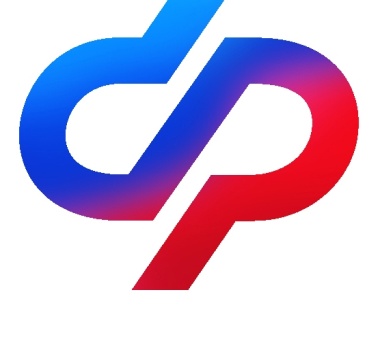 ОТДЕЛЕНИЯ ФОНДА ПЕНСИОННОГО И СОЦИАЛЬНОГО СТРАХОВАНИЯ РОССИЙСКОЙ ФЕДЕРАЦИИПО ВОЛГОГРАДСКОЙ ОБЛАСТИ                                           400001, г. Волгоград, ул. Рабоче-Крестьянская, 16      Официальный сайт Отделения СФР по Волгоградской области –  sfr.gov.ru/branches/volgograd/Более 15 тысяч жителей Волгоградской области получают пенсию в повышенном размере за работу в сельском хозяйстве Волгоградцам, проработавшим в сельском хозяйстве не менее 30 лет, полагается пенсия в повышенном размере. В регионе её получают 15 342 жителя.Для получения надбавки должны быть соблюдены несколько условий: необходимо быть получателем страховой пенсии по старости или по инвалидности, иметь стаж работы в сельском хозяйстве не менее 30 лет, проживать в сельской местности, а также быть неработающим пенсионером.В «сельский» стаж включается работа, которая осуществлялась в сельскохозяйственных организациях на территории РФ и до 1 января 1992 года — на территории СССР,  в профессиях и должностях, предусмотренных Списком, утверждённым Правительством. В принятом перечне более 500 профессий, должностей и специальностей работников сельхозпредприятий, колхозов, совхозов, фермерских хозяйств.Размер «сельской» доплаты составляет 25% от фиксированной выплаты к страховой пенсии по старости или инвалидности. Средний размер пенсии с учётом доплаты за работу в сельском хозяйстве в регионе составляет 23,1  тысячи рублей. С 2022 года были внесены изменения: назначенная надбавка сохраняется при переезде из села в город. Если у вас остались вопросы, вы можете позвонить в единый контакт-центр: 8 (800) 100-00-01 (звонок бесплатный).